ZIMMERMEISTER KALENDER `17BRUDERVERLAG Albert Bruder GmbH & Co. KGStolberger Str. 84		50933 KölnTelefon: 0221 5497-304		Telefax: 0221 5497-130service@bruderverlag.de		www.baufachmedien.deDer ZIMMERMEISTER KALENDER bietet bereits im 91. Jahrgang zahlreiche Praxishilfen und speziell aufbereitete Bautabellen für die tägliche Arbeit in der Zimmerei oder im Ingenieurbüro. Hinzu kommt die umfangreiche und vollständig aktualisierte Sammlung an genormten und zugelassenen Bauprodukten für den Einsatz im Holzbau.Ein übersichtlich aufgebautes Kalendarium mit einer Doppelseite pro Kalenderwoche bietet dem Holzfachmann ausreichend Platz für Termine und sonstige Notizen. Ein reibungsloser Informationsfluss zwischen den Baubeteiligten und eine sorgfältige, den Baufortschritt kontinuierlich begleitende Dokumentation ist entscheidend für eine erfolgreiche Koordination und Abwicklung heutiger Holzbauprojekte. So können bereits kleine Versäumnisse, wie ein fehlendes, beweiskräftiges Dokument in einem Streitfall weitreichende finanzielle Folgen haben. Deshalb widmet sich der redaktionelle Teil der Ausgabe 2017 dem Thema „Baubegleitendes Berichtswesen“ und stellt die wichtigsten Bestandteile einer baubegleitenden Dokumentation als integralen Bestandteil eines baustellenbezogenen Berichtswesens vor.1.479 Zeichen / Oktober 2016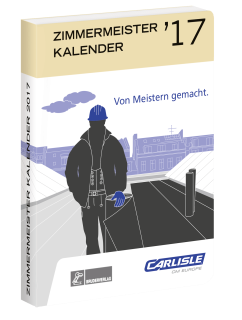 91. Jahrgang 2017. Taschenformat 10,5 x 14,5 cm. Kartoniert. 
530 Seiten. EURO 28,–EURO 25,20 Vorzugspreis für Abonnenten von BAUEN MIT HOLZ und DER ZIMMERMANNISBN 978-3-87104-234-8